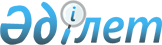 О внесении дополнения в постановление Правительства Республики Казахстан от 19 октября 2007 года № 972
					
			Утративший силу
			
			
		
					Постановление Правительства Республики Казахстан от 3 июля 2009 года № 1029. Утратило силу постановлением Правительства Республики Казахстан от 18 июня 2015 года № 458      Сноска. Утратило силу постановлением Правительства РК от 18.06.2015 № 458.      Правительство Республики Казахстан ПОСТАНОВЛЯЕТ : 



      1. Внести в постановление Правительства Республики Казахстан от 19 октября 2007 года № 972 "Об утверждении перечня государственных органов Республики Казахстан, ответственных за ведение казахстанской части совместных межправительственных комиссий (комитетов, советов) и их подкомиссий (подкомитетов, рабочих групп) по сотрудничеству с зарубежными странами" следующее дополнение: 



      в перечне государственных органов Республики Казахстан, ответственных за ведение казахстанской части совместных межправительственных комиссий (комитетов, советов) и их подкомиссий (подкомитетов, рабочих групп) по сотрудничеству с зарубежными странами, утвержденном указанным постановлением: 



       раздел 17 . "Министерство энергетики и минеральных ресурсов Республики Казахстан" дополнить пунктом 79-3 следующего содержания: 

      "79-3. Казахстанско-японский комитет по сотрудничеству в области ликвидации ядерного оружия, подлежащего сокращению в Республике Казахстан.". 



      2. Настоящее постановление вводится в действие со дня подписания.        Премьер-Министр 

      Республики Казахстан                       К. Масимов 
					© 2012. РГП на ПХВ «Институт законодательства и правовой информации Республики Казахстан» Министерства юстиции Республики Казахстан
				